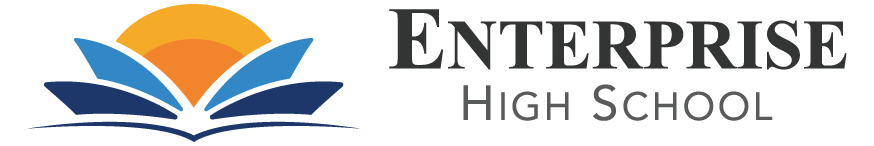         www.enterprisehs.orgLegal Public NoticeSchool Board Notice is hereby given that on Tuesday, January 5, 2021 at 10:00 AM EST.Enterprise High School will hold a Public Board Meeting NOTICE OF SPECIAL GOVERNING BOARD MEETING FOR PINELLAS EDUCATION ORGANIZATION, INC., D/B/A ENTERPRISE HIGH SCHOOL on January 5th, 2021.  The subject of the call is the January 5th EHS Board Agenda.  The purpose of this meeting is to consider various administrative matters, finance committee matters and address any general business that may properly come before the Board of Directors.January 5, 2021 
Tue, Jan 5, 2021 10:00 AM - 11:00 AM (EST) 

You can  dial in using your phone. 
United States: +1 (312) 757-3121 

Access Code: 792-443-349 




PLEASE DIAL IN USING PHONE NUMBER AND ACCESS CODE ABOVE.
FOR MORE INFORMATION ABOUT THIS MEETING OR TO PROVIDE INFORMATION TO BE CONSIDERED AT THIS MEETING, PLEASE CONTACT Donna Hulbert at donna.hulbert@enterprisehs.org  .  THE MEETING WILL INCLUDE DISCUSSION REGARDING MATTERS PERTAINING TO ENTERPRISE HIGH SCHOOL.